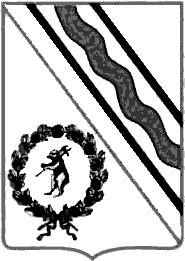 Администрация Тутаевского муниципального районаПОСТАНОВЛЕНИЕот 24.06.2022  № 485-пг. ТутаевОб утверждении проекта межевания территории автомобильной дорогиул. Заречная в д. Олюнино Тутаевского района Ярославской областиВ соответствии со статьями 42, 43, 45 и 46 Градостроительного кодекса Российской Федерации, протоколом общественных обсуждений от 14 июня 2022г. № 78, заключением от 14 июня 2022г. о результатах общественных обсуждений по проекту постановления от 04.05.2022 № 354-п «Об утверждении проекта межевания территории автомобильной дороги ул. Заречная в д. Олюнино Тутаевского района Ярославской области», Администрация Тутаевского муниципального районаПОСТАНОВЛЯЕТ:Утвердить прилагаемый проект межевания территории автомобильной дороги ул. Заречная в д. Олюнино Тутаевского района Ярославской области.  Контроль за исполнением данного постановления возложить на начальника управления архитектуры и градостроительства – главного архитектора Тутаевского муниципального района Е.Н. Касьянову.  Настоящее постановление вступает в силу после его официального опубликования.Временно исполняющий полномочияГлавы Тутаевского муниципального района                                                                 С.А.ФедороваУтвержденопостановлением АдминистрацииТутаевского муниципального районаот 24.06.2022  № 485-пПроект межевания территории автомобильной дороги ул. Заречная в д. Олюнино Тутаевского района Ярославской области2022 годСодержаниеОсновная часть Общая частьПроект межевания территории автомобильной дороги ул. Заречная в д. Олюнино Тутаевского района Ярославской области, разработан в виде отдельного документа в соответствии с п. 5 ч. 3 ст. 11.3 Земельного кодекса РФ, Решением от 28.03.2019    № 47-г «Об утверждении Порядка подготовки и утверждения документации по планировке территории Тутаевского муниципального района».При разработке использовалась следующая нормативно-правовая база:1. "Градостроительный кодекс Российской Федерации" от 29.12.2004г. №190-ФЗ (с изменениями и дополнениями на 30.12.2021);2."Лесной кодекс Российской Федерации" от 04.12.2006 N 200-ФЗ (ред. от 30.12.2021);3. "Земельный кодекс Российской Федерации" от 25.10.2001г. №136-ФЗ (с изменениями и дополнениями на 16.02.2022);4. Федеральный закон от 24.07.2007г. №221-ФЗ "О государственном кадастре недвижимости" (с изменениями и дополнениями на 30.12.2021);5.  Федеральный закон от 08.11.2007 №257-ФЗ «Об автомобильных дорогах и о дорожной деятельности в Российской Федерации и о внесении изменений в отдельные законодательные акты Российской Федерации (с изменениями на 02.07. 2021);6. Постановление Правительства РФ от 12.05.2017 №564 «Об утверждении Положения о составе и содержании проектов планировки территории, предусматривающих размещение одного или нескольких линейных объектов»;7. Постановление Правительства Российской Федерации от 2 сентября 2009 года №717 «О нормах отвода земель для размещения автомобильных дорог и (или) объектов дорожного сервиса»;8. Приказ Минстроя России от 25.04.2017 №740/пр «Об установлении случаев подготовки и требований к подготовке входящих в состав материалов по обоснованию проекта планировки территории схемы вертикальной планировки, инженерной подготовки и инженерной защиты территории;9.   Свод правил СП 42.13330.2016 "СНиП 2.07.01-89*. Градостроительство. Планировка и застройка городских и сельских поселений" (актуализированная редакция);10. Генеральный план Артемьевского сельского поселения Тутаевского района Ярославской области, утвержденный Решением Муниципального Совета Тутаевского муниципального района от 18.08.2016 №151-г (далее- ГП АСП);11. Правила землепользования и застройки Артемьевского сельского поселения Тутаевского муниципального района Ярославской области, утвержден Решением Муниципального Совета Тутаевского муниципального района Ярославской области от 23.12.2021 №136-г (далее- ПЗиЗ АСП);12. Требования государственных стандартов, соответствующих норм, правил и иных документов.Цель разработки проекта межеванияГлавная цель настоящего проекта – подготовка материалов по проекту межевания:1. Выделение элементов планировочной структуры (территория занятая линейным объектом и (или) предназначенная для размещения линейного объекта; иных элементов);2. Установление границ территории общего пользования, определение местоположения границ образуемого земельного участка (многоконтурного) и его формирование в кадастровом квартале 76:15:020616 с условным номером 76:15:020616:ЗУ1  как объекта государственного кадастрового учета;3. Обеспечение доступа к сформированным земельным участкам с помощью формирования участка для общего пользования с условным номером 76:15:020616:ЗУ1  .Для обеспечения поставленных целей необходима ориентация на решение следующих задач:1.   Выявление территории, занятой линейным объектом;2.   Анализ фактического землепользования;3. Определение в соответствии с нормативными требованиями площади земельного участка исходя из фактически сложившейся планировочной структуры района проектирования; 4. Формирование границ земельного участка с учетом обеспечения требований сложившейся системы землепользования на территории муниципального образования.1.1.2 Результаты работы1.   Определены территории, занятые линейным объектом;2.  Определены объекты, функционально связанные с проектируемым линейным объектом;3. Выявлены границы сформированного земельного участка, границы зон с особыми условиями использования территории и границы зон размещения проектируемого линейного объекта;4. Установлен вид разрешенного использования земельных участков в соответствии с Правилами землепользования и застройки Константиновского сельского поселения. Наименование, основные характеристики иназначение планируемого для размещения линейного объектаСогласно ГП АСП формируемый земельный участок под автомобильную дорогу с условным номером 76:15:020616:ЗУ1, расположен в функциональной зоне –   сельскохозяйственного использования.Согласно ПЗиЗ АСП формируемый земельный участок под автомобильную дорогу с условным номером 76:15:020616:ЗУ1, расположен в зоне сельскохозяйственного использования СХ-2: зона ведения садоводства и огородничества.Согласно п.5 ч.3 ст.11.3 Земельного кодекса исключительно в соответствии с утвержденным проектом межевания территории осуществляется образование земельных участков: для строительства, реконструкции линейных объектов федерального, регионального или местного значения.Межевание территории осуществляется применительно к территории, расположение которой предусмотрено проектом в границах кадастрового квартала 76:15:020616.Формирование территории земельного участка под автомобильную дорогу ул. Заречная в д. Олюнино Тутаевского района Ярославской области необходимо для обеспечения доступа к сформированным земельным участкам.Автомобильная дорога, расположенная на формируемом земельном участке с условным кадастровым номером 76:15:020616:ЗУ1относится к категории: обычные дороги (согласно СП 34.13330.2012 Автомобильные дороги).Нормы отвода земель для определения границ полосы отвода автомобильных дорог рассчитаны на основании Постановления Правительства РФ №717 от 02 сентября 2009г. «О нормах отвода земель для размещения автомобильных дорог и (или) объектов дорожного сервиса» (приложение 18), СП 41.13330.2016 «Градостроительство. Планировка и застройка городских и сельских поселений» (табл. 11.3, 11.4). Исходные данные для подготовки проекта межевания Сведения об образуемых земельных участках и их частяхВозможные способы образования земельногоучастка76:15:020616:ЗУ1: путем образования из земель государственной и муниципальной собственности.Перечень и сведения о площади образуемых земельных участков, которые будут отнесены к территориям общего пользования или имуществу общего пользования, в том числе в отношении которых предполагаются резервирование и (или) изъятие для государственных или муниципальных нужд: резервирование и (или) изъятие земельных участков для государственных или муниципальных нужд не требуется.Целевое назначение лесов, вид (виды) разрешенного использования лесного участка, количественные и качественные характеристики лесного участка, сведения о нахождении лесного участка в границах особо защитных участков лесов (в случае, если подготовка проекта межевания территории осуществляется в целях определения местоположения границ образуемых и (или) изменяемых лесных участков): в цели подготовки проекта межевания территории не входит определение местоположения границ, образуемых и изменяемых лесных участков. Координаты поворотных точек границобразуемого земельного участкаЗаключение о соответствии разработанной документации требованиям законодательства о градостроительной деятельности	Документация по межеванию территории выполнена на основании правил землепользования и застройки в соответствии с требованиями технических регламентов, нормативов градостроительного проектирования, градостроительных регламентов с учетом границ зон с особыми условиями использования территорий.	На территории образуемого земельного участка не расположены: особо охраняемые природные территории, границы территорий объектов культурного наследия, границы лесничеств, лесопарков, участковых лесничеств, лесных кварталов, лесотаксационных выделов и частей лесотаксационных выделов.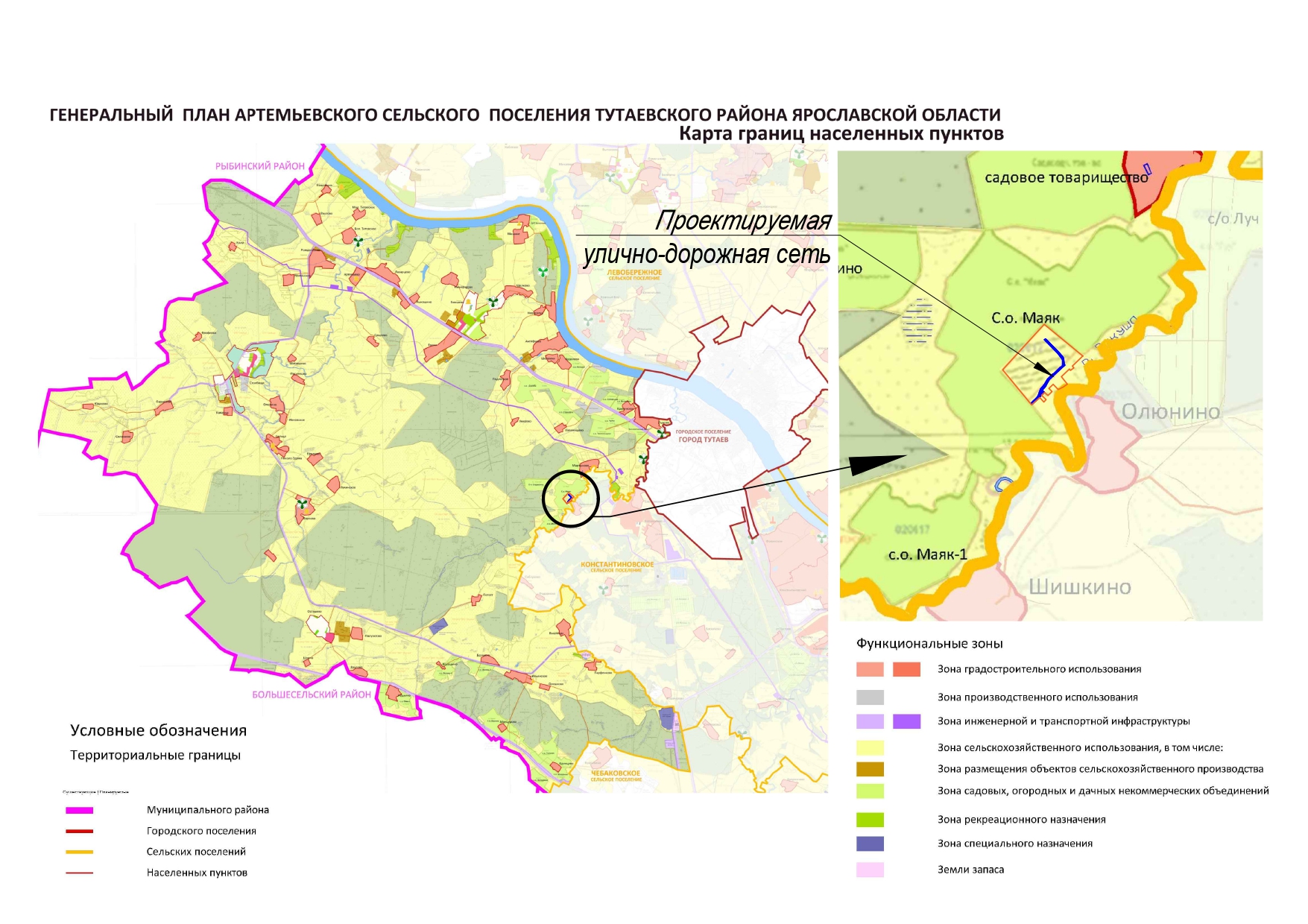 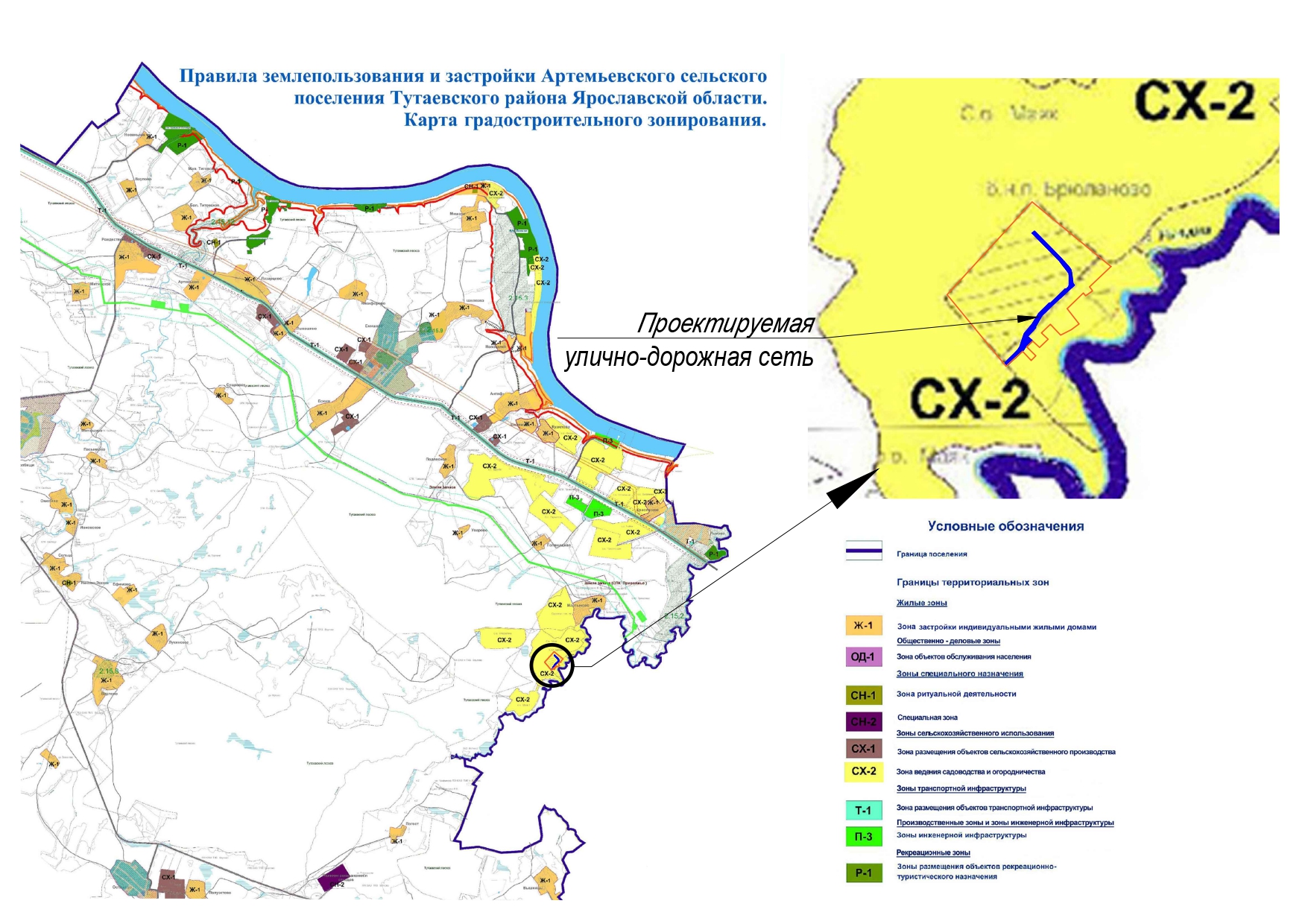 2. Основная часть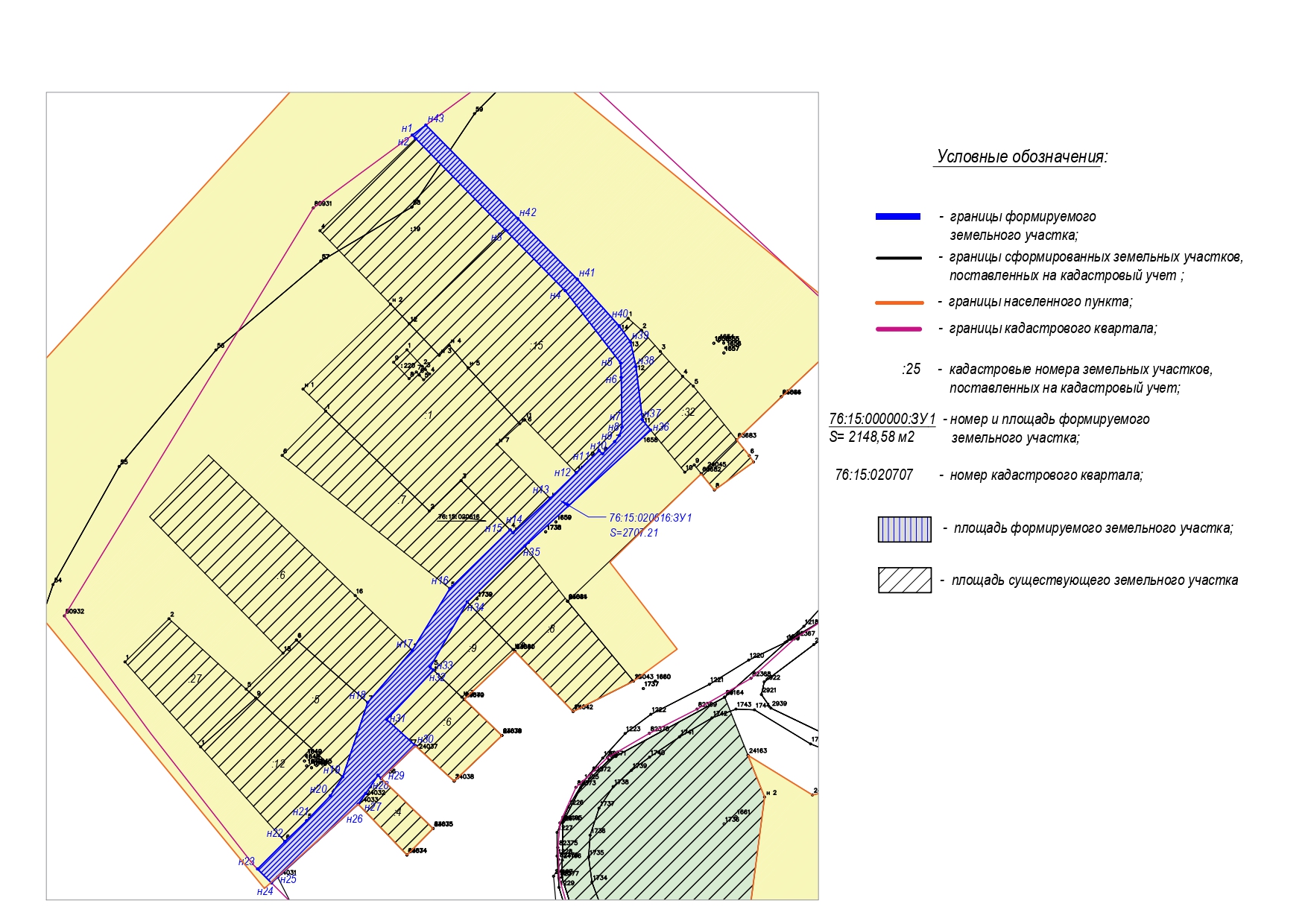 3. Материалы по обоснованию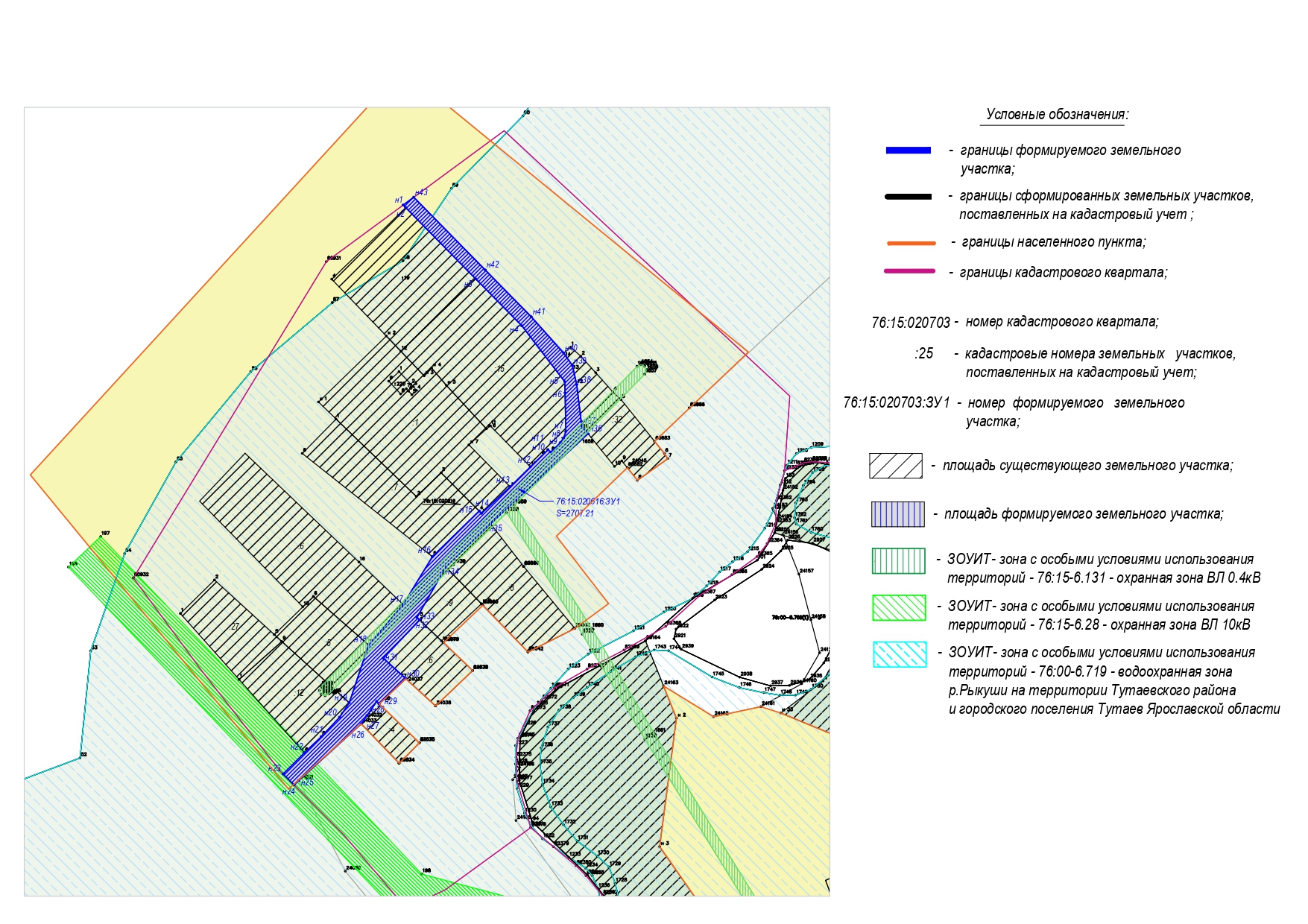 Местоположение существующих объектов капитального строительства: на формируемом земельном участке объекты капитального строительства отсутствуют.Границы особо охраняемых природных территорий: на территории формируемых земельных участков особо охраняемых природных территорий не расположено. Разработка схемы границ особо охраняемых природных территорий не требуется.Границы территорий объектов культурного наследия: на территории формируемых земельных участков объектов культурного наследия не выявлено.Границы лесничеств, участковых лесничеств, лесных кварталов, лесотаксационных выделов или частей лесотаксационных выделов: границы лесничеств, участковых лесничеств, лесных кварталов, лесотаксационных выделов или частей лесотаксационных выделов на территории формируемых земельных участков не расположены.№ п/пРазделы проекта межеванияНомера листов1231Основная часть31.1Общая часть41.1.1Цель разработки проекта межевания41.1.2Результаты работы51.2Наименование, основные характеристики и назначение планируемого для размещения линейного объекта51.3Исходные данные для подготовки проекта межевания61.4Сведения об образуемом земельном участке и его частях61.5Координаты поворотных точек границы образуемого земельного участка71.6Заключение о соответствии разработанной документации требованиям законодательства о градостроительной деятельности81.7Схема межевания территории автомобильной дороги ул.Заречная в д. Олюнино Тутаевского района Ярославской области согласно Генеральному плану Артемьевского сельского поселения91.8Схема межевания территории автомобильной дороги ул.Заречная в д. Олюнино Тутаевского района Ярославской области согласно Правилам землепользования и застройки Артемьевского сельского поселения102Основная часть112.1Схема межевания территории автомобильной дороги ул. Заречная в д. Олюнино Тутаевского района Ярославской области123Материалы по обоснованию133.1Схема межевания территории автомобильной дороги ул. Заречная в д. Олюнино  Тутаевского района Ярославской области14№ п/пНаименование документаРеквизиты документа1231Правила землепользования и застройки Артемьевского сельского поселения Тутаевского муниципального района Ярославской областиутвержден Решением Муниципального Совета Тутаевского муниципального района Ярославской области от 23.12.2021 №136-г2Генеральный план Артемьевского сельского поселения Тутаевского района Ярославской областиутвержден Решением Муниципального Совета Тутаевского муниципального района от 18.08.2016 №151-г3Сведения государственного кадастра недвижимости (ГКН) о земельных участках, границы которых установлены в соответствии с требованиями земельного законодательства.Список образуемых земельных участков:Список образуемых земельных участков:Список образуемых земельных участков:Список образуемых земельных участков:Список образуемых земельных участков:Список образуемых земельных участков:Список образуемых земельных участков:Список образуемых земельных участков:№ п/пНомер земельного участкаНомер сущ. кадастрового кварталаПлощадь участка в соответствии с проектом межевания, м2.Сведения о правахКатегория земельВид разрешенного использования в соответствии с проектом межеванияМесто-положение земельного участка12345678176:15:020616:ЗУ176:15:0206162707,21Сведения отсутствуютЗемли населенных пунктовЗемельные участки (территории) общего пользования д. Олюнино№ точкиКоординатыКоординаты№ точкиХYУчасток с к.н. 76:15:020616:ЗУ1Участок с к.н. 76:15:020616:ЗУ1Участок с к.н. 76:15:020616:ЗУ11400697.001303819.702400695.821303820.863400662.971303853.124400641.331303874.385400615.511303894.186400610.381303894.407400592.441303894.688400589.581303893.719400587.321303892.0810400583.001303887.7511400584.181303886.4912400576.221303878.3513400567.071303869.0214400554.761303855.7815400555.841303854.7116400534.831303833.1417400512.721303819.7018400494.041303803.7419400467.411303794.8220400460.721303790.4121400451.811303781.9422400444.331303774.1423400434.541303764.3424400429.491303769.3925400431.601303771.5726400457.691303800.3827400461.531303803.0028400468.041303807.4429400466.901303808.6330400478.551303820.8731400487.951303810.5932400505.691303827.2533400506.771303826.0734400530.061303839.3435400550.001303859.9736400591.511303904.9337400595.141303901.9938400614.121303899.7039400622.991303897.7340400628.761303893.6941400645.481303878.7142400667.121303857.4543400700.601303824.57